乡村就业工厂（帮扶车间）吸纳甘肃籍脱贫劳动力奖补申请办事指南甘州区人力资源和社会保障局一、办理事项名称乡村就业工厂（帮扶车间）吸纳甘肃籍脱贫劳动力奖补二、办理依据市人社局、市发改委、市财政局、市农业农村局、市乡村振兴局《转发甘肃省人力资源和社会保障厅 甘肃省发展和改革委员会 甘肃省财政厅 甘肃省农业农村厅 甘肃省乡村振兴局<关于做好2023年脱贫人口稳岗就业工作的通知>》（张人社通〔2023〕41号）三、适用条件(补助对象)1.已认定的乡村就业工厂、就业帮扶车间；2.2023年就近就地吸纳甘肃籍脱贫劳动力稳定就业6个月以上。四、申报或者补贴程序符合条件的乡村就业工厂（帮扶车间）提供相关材料，向区人社局进行申请，人社局对乡村就业工厂（帮扶车间）提供相关材料真实性进行审核，经领导会议研究，政府门户网站公示无异议后，向区扶贫开发中心报送资金支付报告，区扶贫开发中心将奖补资金打入奖补主体银行账户。需提供奖补主体营业执照、开户许可证和法人代表身份证复印件、信用信息报告、吸纳就业人员花名册、2023年脱贫劳动力和监测户劳动力稳定就业6个月考勤、工资发放凭证、吸纳就业人员与用人单位签订的6个月以上期限的劳动合同（劳务协议）复印件等资料。五、办理时限15个工作日（法定节假日除外）。六、乡村就业工厂（帮扶车间）吸纳甘肃籍脱贫劳动力奖补申请流程图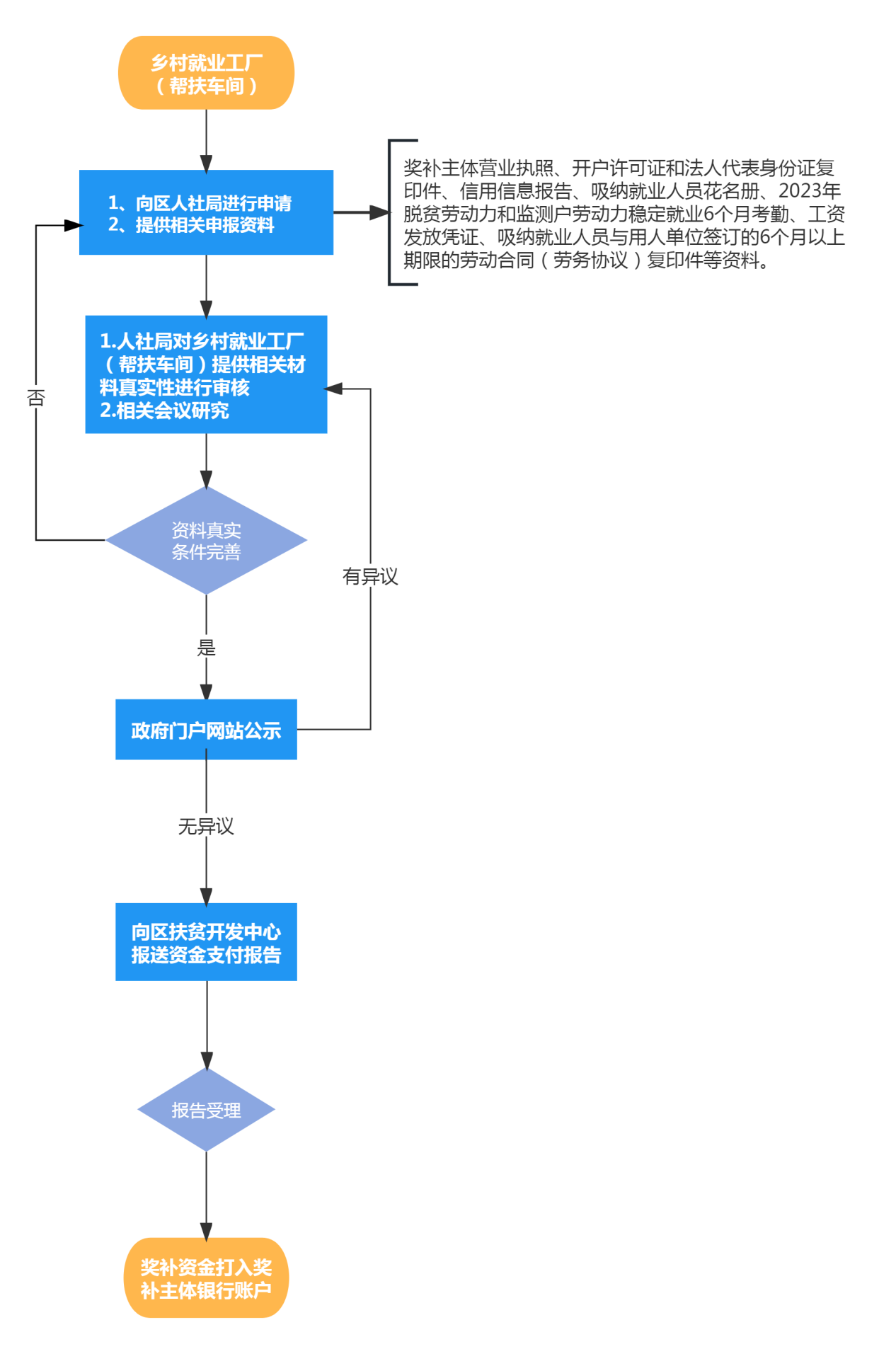 七、乡村就业工厂（帮扶车间）吸纳甘肃籍脱贫劳动力奖补申领资料奖补主体营业执照、开户许可证和法人代表身份证复印件、信用信息报告、吸纳就业人员花名册、2023年脱贫劳动力和监测户劳动力稳定就业6个月考勤、工资发放凭证、吸纳就业人员与用人单位签订的6个月以上期限的劳动合同（劳务协议）复印件八、咨询电话：0936-8862035   8861998    监督电话：0936-8265930九、办理地址：甘肃省张掖市甘州区滨河新区临松西街47号507办公室十、事项实施单位：甘州区人力资源和社会保障局扫描下方二维码查看办事指南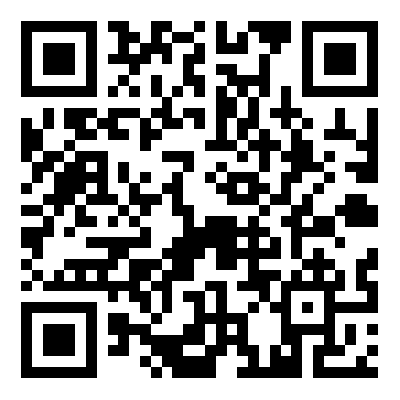 